РЕГИСТРАЦИОННАЯ ФОРМА УЧАСТНИКАПожалуйста, соблюдайте приведенные в образце правила заполнения формы для успешного прохождения регистрации!Заполненную форму направляйте на электронный адрес Вашего персонального менеджера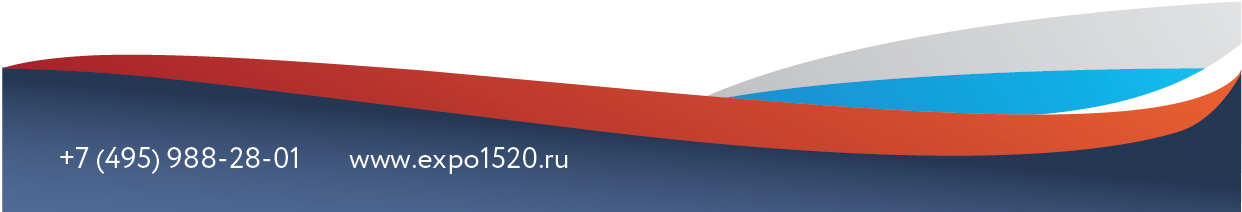 ОБРАЗЕЦ ДЛЯ ЗАПОЛНЕНИЯ КОНТАКТНОЕ ЛИЦО       Фамилия (ЗАГЛАВНЫМИ БУКВАМИ)       Фамилия (ЗАГЛАВНЫМИ БУКВАМИ)      на русском языке на английском языке                                 Имя (ЗАГЛАВНЫМИ БУКВАМИ)                                 Имя (ЗАГЛАВНЫМИ БУКВАМИ)на русском языкена английском языке                                 Отчество (ЗАГЛАВНЫМИ БУКВАМИ)                                 Отчество (ЗАГЛАВНЫМИ БУКВАМИ)на русском языке Полное название организации (ЗАГЛАВНЫМИ БУКВАМИ) Полное название организации (ЗАГЛАВНЫМИ БУКВАМИ)на русском языкена английском языке  Краткое название организации (ЗАГЛАВНЫМИ БУКВАМИ)  Краткое название организации (ЗАГЛАВНЫМИ БУКВАМИ)на русском языкена английском языке       Организационно-правовая форма (ЗАГЛАВНЫМИ БУКВАМИ)       Организационно-правовая форма (ЗАГЛАВНЫМИ БУКВАМИ)на русском языкена английском языке                                 Должность (ЗАГЛАВНЫМИ БУКВАМИ)                                 Должность (ЗАГЛАВНЫМИ БУКВАМИ)на русском языкена английском языке                                 Страна, город (ЗАГЛАВНЫМИ БУКВАМИ)                                 Страна, город (ЗАГЛАВНЫМИ БУКВАМИ)на русском языкена английском языке     Фактический адрес организации (маленькими буквами)     Фактический адрес организации (маленькими буквами)на русском языке  Мобильный телефон участника   Мобильный телефон участника Используется для решения оперативных вопросов в дни проведения мероприятия       Фамилия (ЗАГЛАВНЫМИ БУКВАМИ)       Фамилия (ЗАГЛАВНЫМИ БУКВАМИ)      на русском языкеИВАНОВ на английском языкеIVANOV                                 Имя (ЗАГЛАВНЫМИ БУКВАМИ)                                 Имя (ЗАГЛАВНЫМИ БУКВАМИ)на русском языкеИВАНна английском языкеIVAN                                 Отчество (ЗАГЛАВНЫМИ БУКВАМИ)                                 Отчество (ЗАГЛАВНЫМИ БУКВАМИ)на русском языкеИВАНОВИЧ Полное название организации (ЗАГЛАВНЫМИ БУКВАМИ) Полное название организации (ЗАГЛАВНЫМИ БУКВАМИ)на русском языкеРОССИЙСКИЕ ЖЕЛЕЗНЫЕ ДОРОГИна английском языкеRUSSIAN RAILWAYS  Краткое название организации (ЗАГЛАВНЫМИ БУКВАМИ)  Краткое название организации (ЗАГЛАВНЫМИ БУКВАМИ)на русском языкеРОМАШКАна английском языкеROMASHKA       Организационно-правовая форма (ЗАГЛАВНЫМИ БУКВАМИ)       Организационно-правовая форма (ЗАГЛАВНЫМИ БУКВАМИ)на русском языкеОАОна английском языкеJSCo                                 Должность (ЗАГЛАВНЫМИ БУКВАМИ)                                 Должность (ЗАГЛАВНЫМИ БУКВАМИ)на русском языкеПРЕЗИДЕНТ на английском языкеPRESIDENT                                 Страна, город (ЗАГЛАВНЫМИ БУКВАМИ)                                 Страна, город (ЗАГЛАВНЫМИ БУКВАМИ)на русском языкеОАОна английском языкеJSCo     Фактический адрес организации (маленькими буквами)     Фактический адрес организации (маленькими буквами)на русском языке107174, Москва, ул. Новая Басманная, д. 2  Мобильный телефон участника   Мобильный телефон участника Используется для решения оперативных вопросов в дни проведения мероприятия7916666666ФИО: Петров Петр ПетровичДолжность:СекретарьE-mail: petr@mail.ruТел/моб тел:74952222222/79166666666